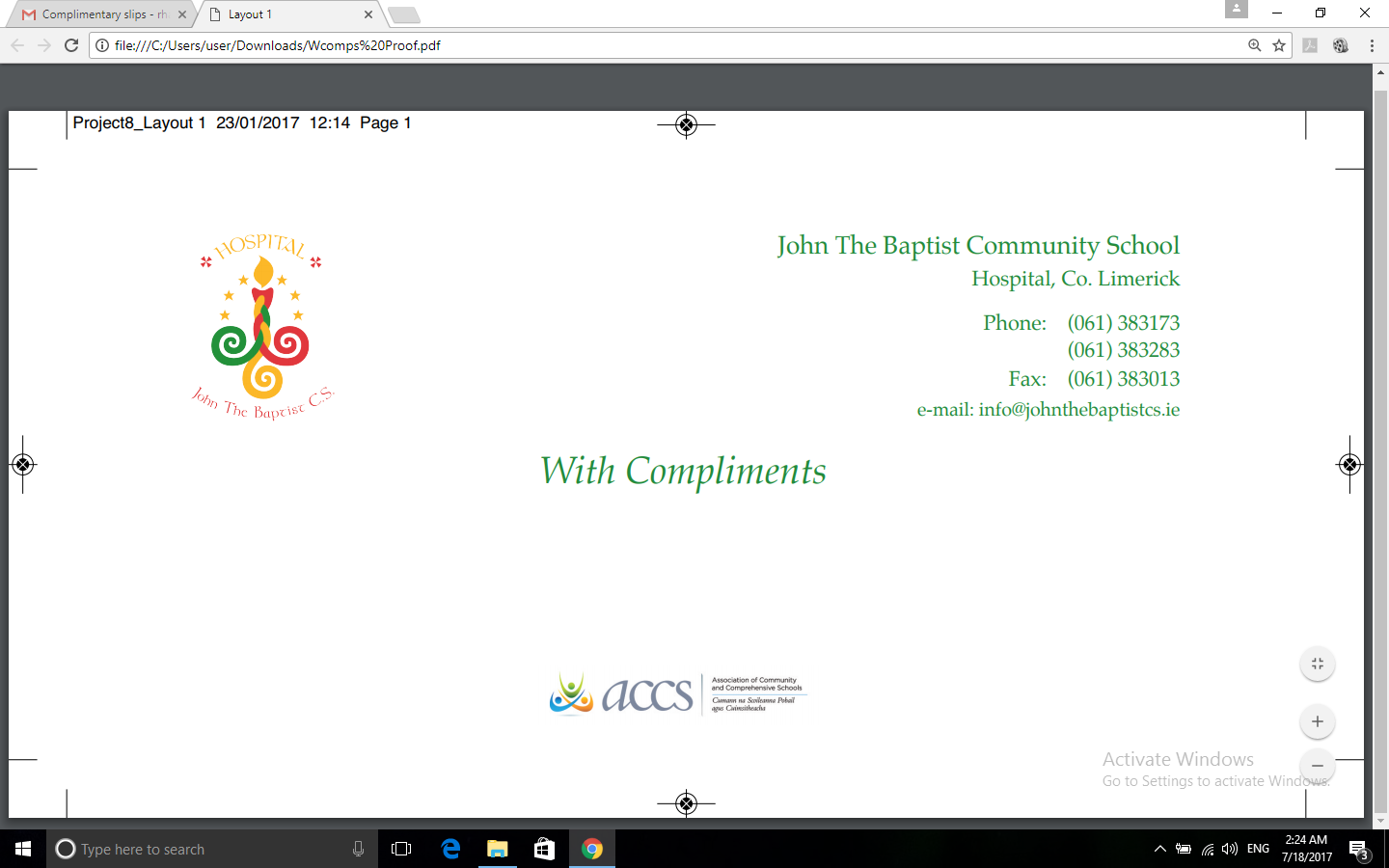 June 2021Dear Parents/Guardians,Welcome to our new Parents/Guardians who are joining John the Baptist Community School for the first time. We thank you for entrusting us with the education, holistic development and care of your son/daughter.Contact with the SchoolAs part of our environmental awareness policy and to defray costs we are a paperless school and relevant school information, i.e. School Calendar, School Uniform, School Activities and Booklists can be found on our website https://johnthebaptistcs.ie/  Please visit the site regularly to keep up to date with school events and information.VSWare (Student information Platform)All information regarding reports, attendance, behaviour can now be accessed  at  https://johnthebaptistcs.vsware.ie/Login.jsp. As always if you have queries or would like to discuss any matters, please ring the school for an appointment.Easy-Pay (Cashless transactions)Please note that all payments can be made electronically through our Easy Payments Plus link:  https://johnthebaptistcs.ie/online-payments/.  Live at present:Voluntary contribution - Thanks also for your financial support in the form of your financial contribution. Your support in this area is welcome as it helps defray the costs associated with the school bus, insurance, games, student journals etc. (€55 per student or €60 per family) We will update you later in the summer if lockers, educational outings and drama productions are allowed.Student School JournalStudent journals will be distributed on the first day back after the summer holidays. Students may access their timetables on VSWare.  Some details need to be entered on the journal and we urge parents/guardians to do this at the start of the year. If the journal is misplaced, there is a replacement charge of €5 which can be paid on line.Covid-19 ProtocolsHeartfelt congratulations to all parents, guardians and students on all you have done to make 2020/21 a positive, safe and productive year. As we are witnessing the much-awaited easing of the pandemic restrictions, the expectation is that the new academic year will commence as the old one finished.At the moment, the advice is to ask students:To wear their masks (no logos allowed)To sanitiseTo social distanceWe are working towards easing these restrictions; however, we are limited as we await clarity from Public Health. There is a risk around variants of concern. We will review all restrictions at the end of September. Thank you again for your co-operation on this. School Uniforms needs to be neat and tidy and some may require replacing as students get a lot of wear out of them and it lasts longer if students take them off when they go home. School jackets must be worn by 1st, 2nd, 3rd and TY Students.School P.E. Uniform (tracksuit pants, t-shirt, Half Zip, School Jacket) can be ordered on line at https://laochrasports.ie/product-category/clubs/jtb-crest-dig/ The full pack is €110.  Students may wear the PE uniform on their PE days. PE Uniform to be collected directly from the company.John the Baptist Community School Parents’ AssociationA huge thank you to the Parents’ Association who work so hard on behalf of all the parents/guardians and provide such valuable support and advice on policies etc., as well as practical help at all school events.  Please check the school website for your local representative.We would like to thank all parents/guardians and students for all your support over the last year.  It certainly was a challenging year.We wish you all a restful, happy and safe summer. Ní neart go cur le chéile.Yours sincerely, _____________	____	 	________________	 	__________________	________________Mrs. Noreen Rafferty		Ms. Ita Browne			Ms. Rachel Hayes	Ms Elaine O DonnellPrincipal			Deputy Principal	             	Deputy Principal   	Deputy PrincipalEmail:johnc@laochrasports.ieAddress:Unit 7e Delta Retail Park Ballysimon Road, LimerickTel No:0872396515